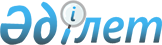 Ақтөбе облысындағы Каспий маңы ойпатының шығыс аумағын барлауға арналған конкурстың нәтижелерi туралыҚазақстан Республикасы Үкiметiнiң қаулысы 1997 жыл 14 наурыздағы N 323



          Қазақстан Республикасы Премьер-Министрiнiң 1996 жылғы 18
маусымдағы N 7980 тапсырмасын орындау үшiн Ақтөбе облысындағы Каспий
маңы ойпатының Шығыс бөлiгiнiң екi аумағы бойынша жабық конкурс
жүргiзу үшiн құрылған конкурстық комиссия жұмысының нәтижелерi
бойынша Қазақстан Республикасының Үкiметi қаулы етедi:




          1. Конкурстық комиссияның Түрiк Ұлттық Мұнай компаниясын (ТПАҚ)




Каспий маңы ойпаты Шығыс бөлiгiнiң Орталық аумағына Конкурстың
жеңiмпазы деп тану туралы шешiмi бекiтiлсiн.
     2. Уәкiлеттi орган 1997 жылдың 20 сәуiрiне дейiн ТПАҚ компаниясы
үшiн Каспий маңы ойпаты Шығыс бөлiгiнiң Орталық аумағын барлауға
Лицензия әзiрлесiн.
     3. Каспий маңы ойпаты Шығыс бөлiгiнiң Солтүстiк аумағына
тапсырыс түспегендiктен, бұл аумақ бойынша тендер өткiзiлмедi деп
есептелсiн.

     Қазақстан Республикасының
          Премьер-Министрi
      
      


					© 2012. Қазақстан Республикасы Әділет министрлігінің «Қазақстан Республикасының Заңнама және құқықтық ақпарат институты» ШЖҚ РМК
				